St Edmund’s Catholic Primary School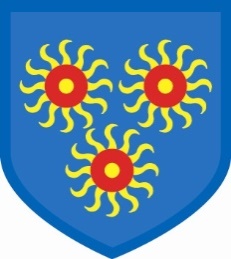 Diocese of Westminsterwww.st-edmunds-school.orgFollow us on @stedmundsschoo1 Parents Newsletter                                                                      8th October 2019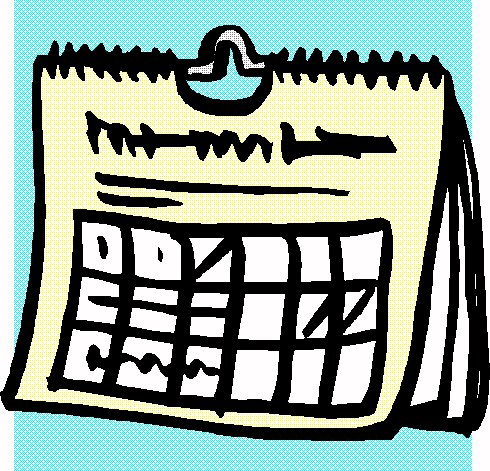 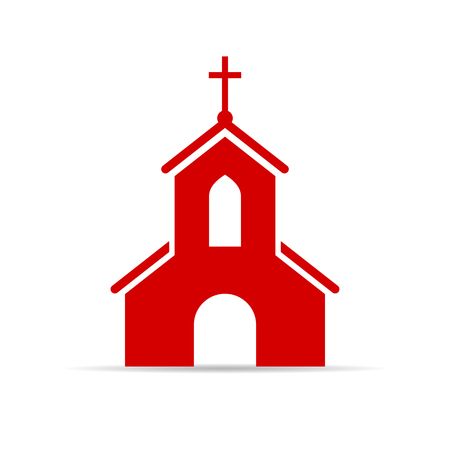 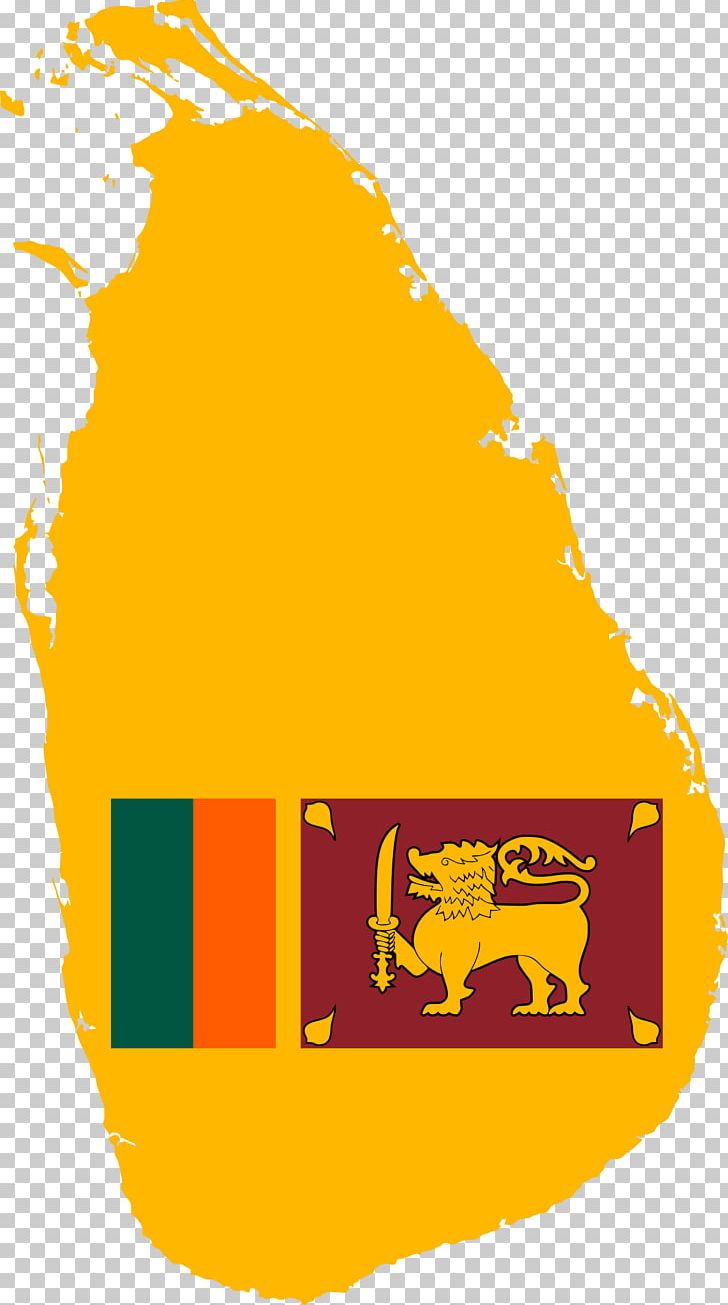 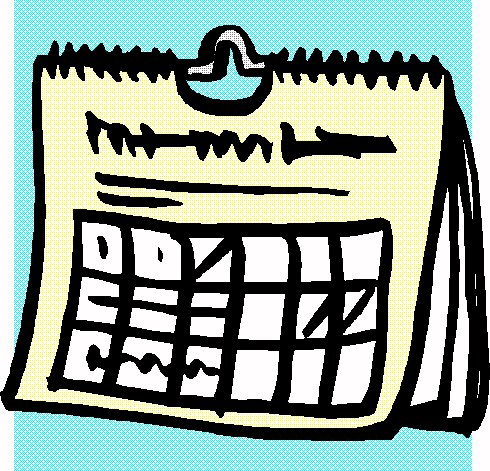 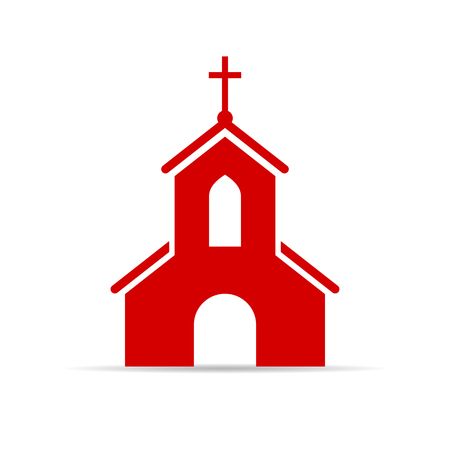 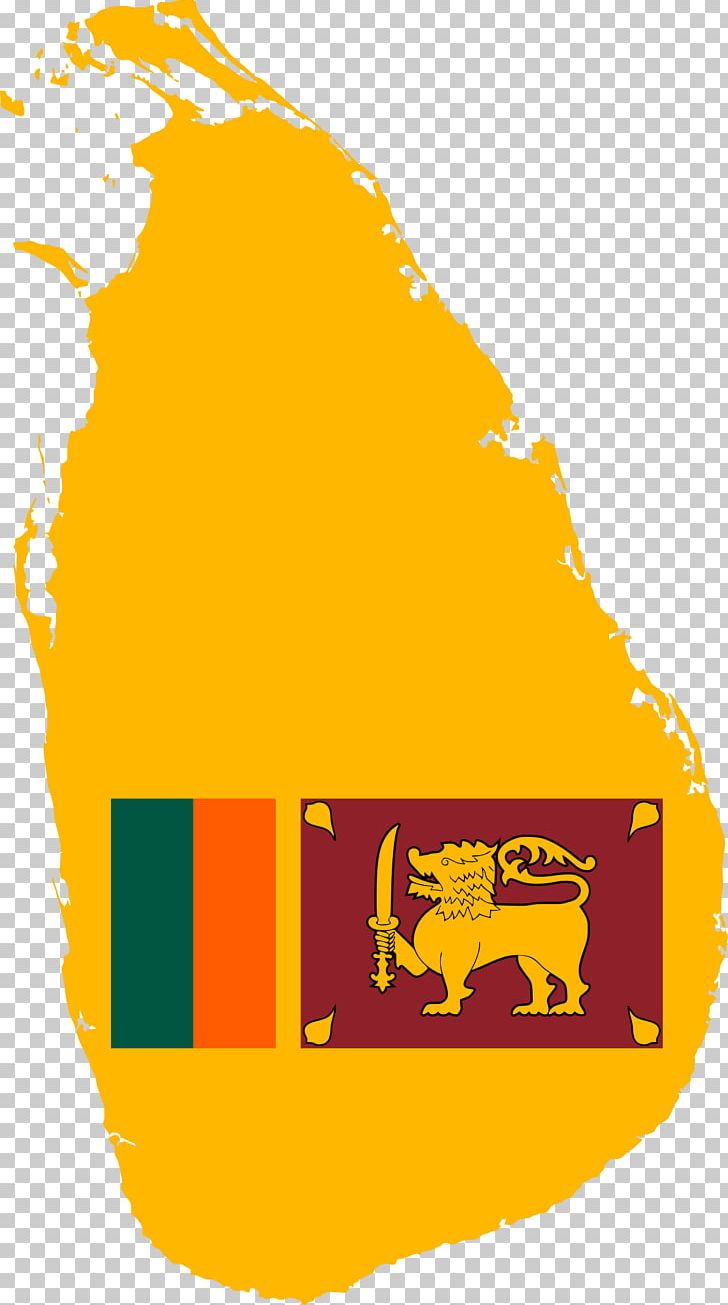 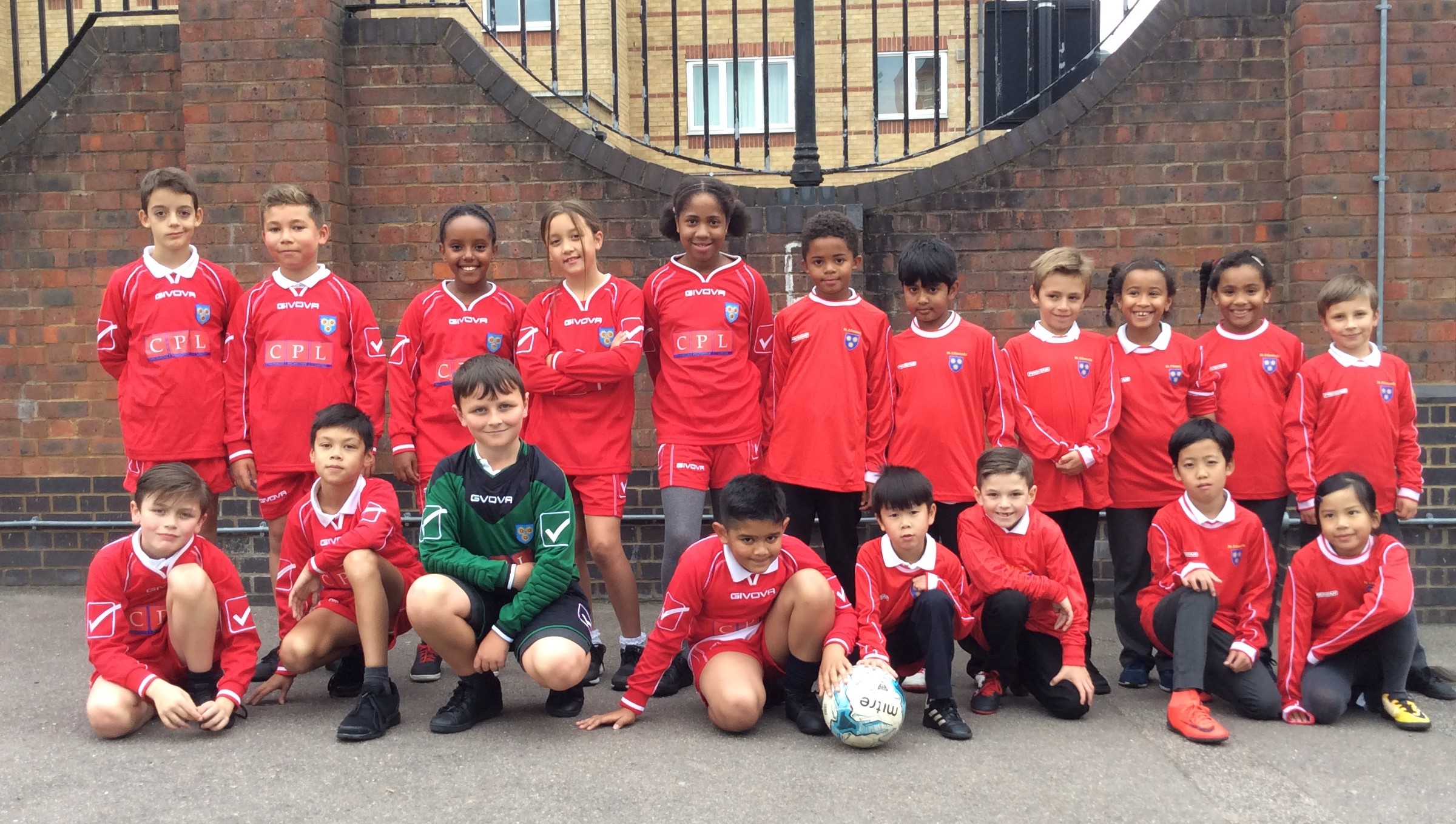 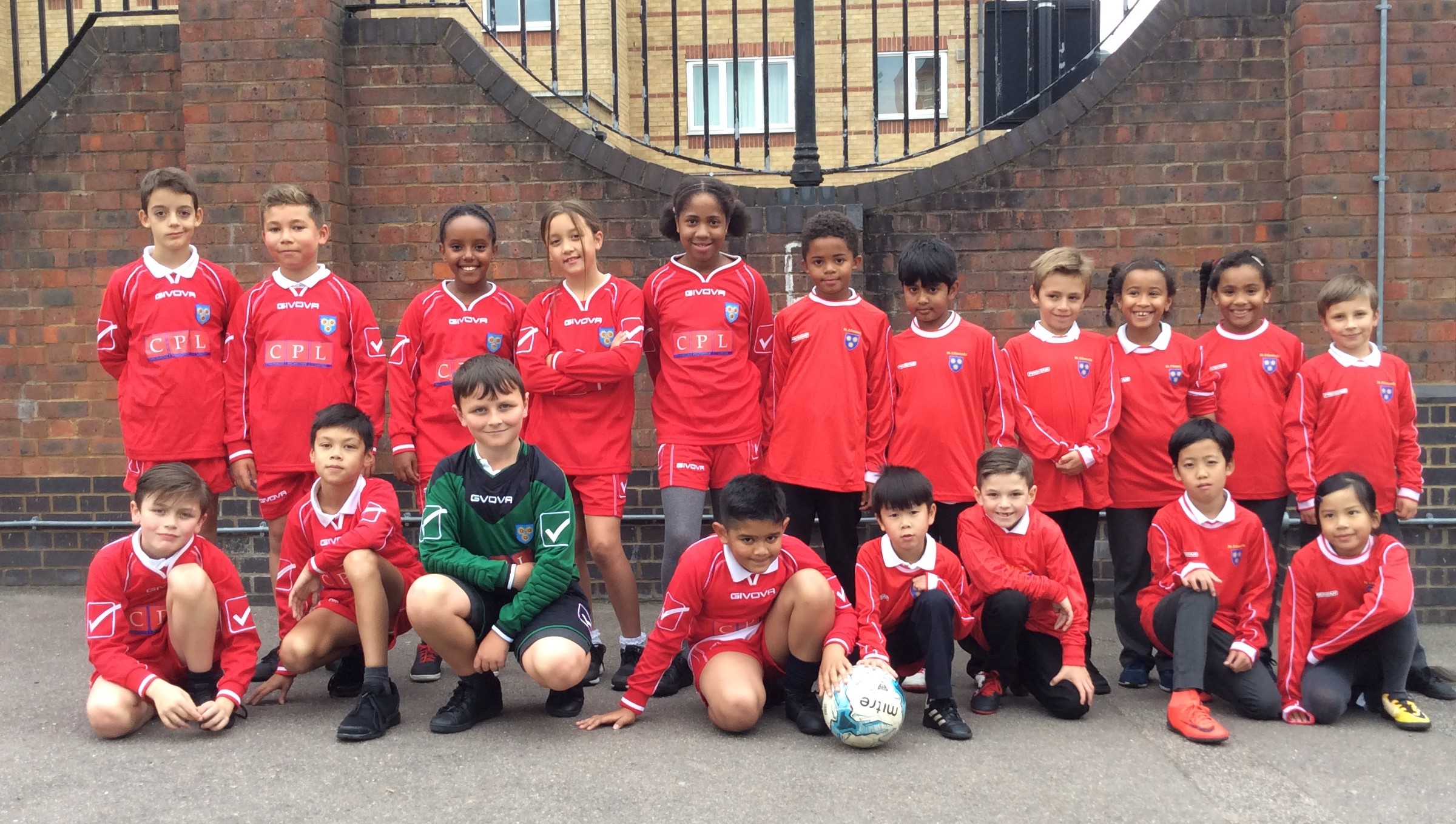 